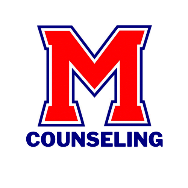 Milton High SchoolCollege and Career Exploration ResourcesMilton High SchoolOther Post-Secondary OptionsGaFutureswww.gafutures.org HOPE and Zell Miller Scholarship information. View preliminary HOPE GPA and Rigor Requirements.BigFuture by College Boardhttps://bigfuture.collegeboard.org/ College Search in NavianceNaviance Homepage > Colleges > Find Your Fit > SuperMatch College Search Refine your search based on what is important to you (i.e. Location, Academics, Admission, Student Life, Diversity, etc.)YouSciencewww.youscience.com Measures aptitude and abilityFree to MHS studentsRoadtrip Nationwww.roadtripnation.comCareer exploration through videos and information from individuals in the jobs you are considering.Infinite Campus Student PortalMore > SLDS Portal > My Career PlanAccess to GCIS: GA Career ResourcesCappexwww.cappex.comCreate a profile and search colleges to determine eligibility. Can also search scholarshipsAmerica’s Job Bankwww.ajb.dni.usCareer Pathwww.careerpath.com Career Information, Career and Personality Tests GA Department of Laborwww.dol.state.ga.us Occupational Information Networkwww.onetcenter.org College, Career and Military Searchwww.myfuture.com Militarywww.airforce.comwww.goarmy.comwww.marines.comwww.navy.com ASVAB Testing at MHS – Information to be posted through Eagle Update.Gap Yearhttps://efgapyear.com/https://leapyearfellows.org/Travel Abroadhttps://www.goabroad.com/VolunteerMission Workhttps://www.missiondiscovery.org/Peace Corps www.peacecorps.gov Certificate Programshttps://bestaccreditedcolleges.org/degrees/certificate-programs.html Many two year and technical colleges offer certificate programs (i.e. Gwinnett Tech, Lanier Tech, etc.)EstheticianCosmetologyMedical AssistantDental AssistantTrade SchoolInterested in one of the following career paths?ConstructionHVACElectricianMetal WorkMechanicwww.onlytradeschools.com  